DOD ( HJ )Pročitaj priču i usmeno riješi zadatke. U zadnjemu zadatku točne nazive prepiši u pisanku.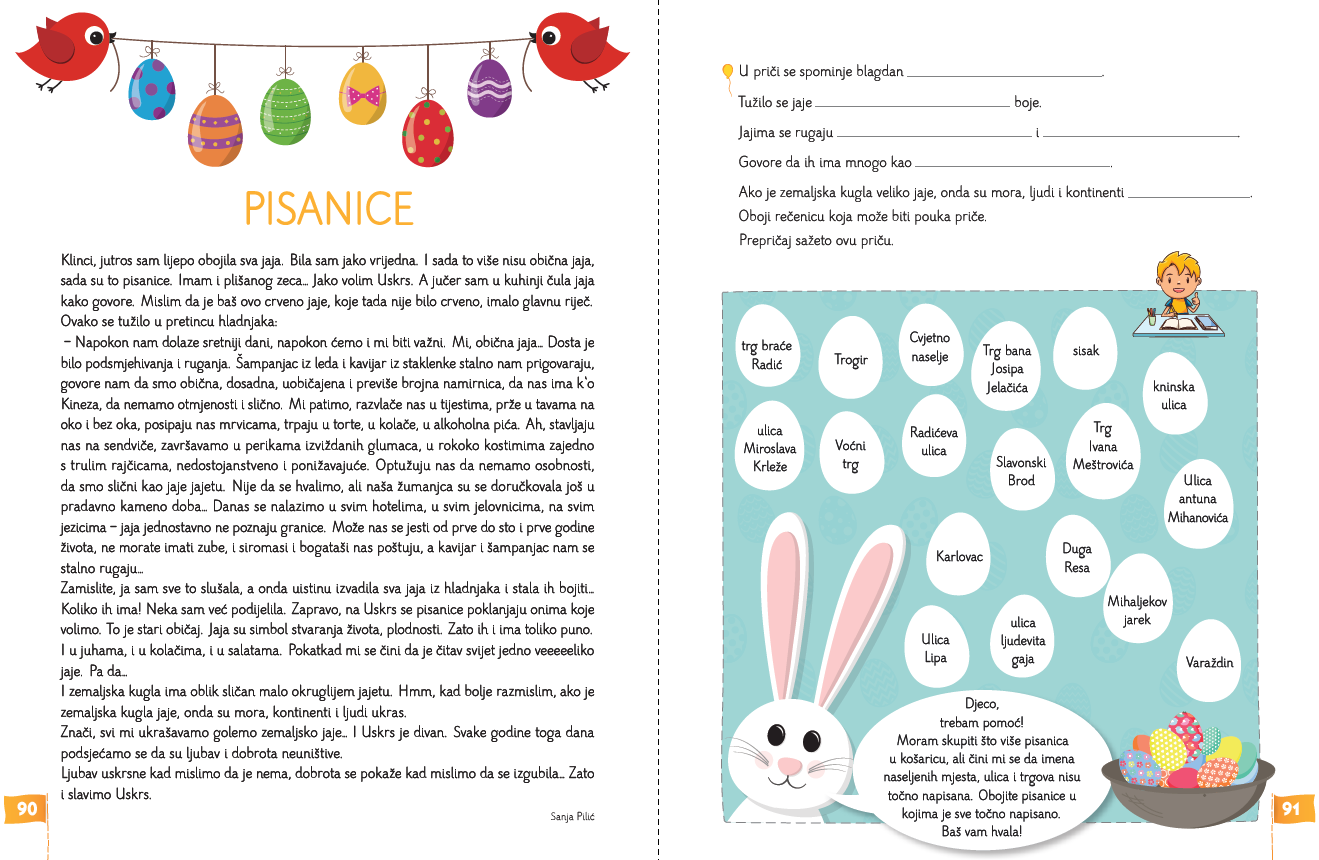 